УВАЖАЕМЫЕ ПАРТНЕРЫ!Сообщаем вам о расширении ассортимента декоративной светотехники торговой маркиTDM ELECTRIC и поступлении на склад люстр и бра.  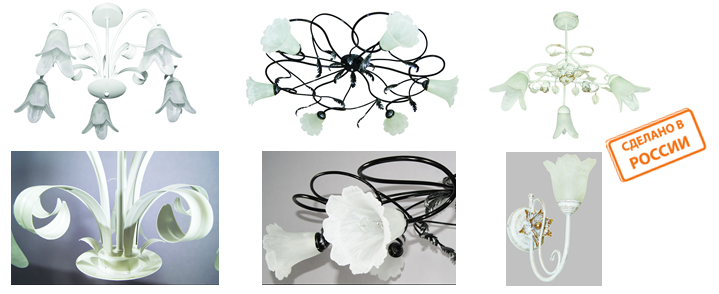 НазначениеЛюстры и бра предназначены для интерьерного освещения жилых помещений, кафе, ресторанов, отелей. КонструкцияМеталлическая арматура с элементами ковки, стеклянные плафоны.Потолочное крепление – планка.Патроны из термостойкого пластика с цоколем Е14. ПреимуществаЛюстры и бра изготовлены в России в соответствии со стандартами ГОСТ и с применением металла и комплектующих российского производства.Классический дизайн и кованые элементы люстр способны привнести в современный интерьер изящество и эстетическую гармонию, присущую классическим стилистическим формам. Патинированное покрытие «белый с золотом», «черный с золотом», «черный с серебром» нанесены вручную. Люстры поставляются в сборе. Необходимо установить только плафоны.Индивидуальная упаковка – коробка из гофрокартона.Ассортимент продукции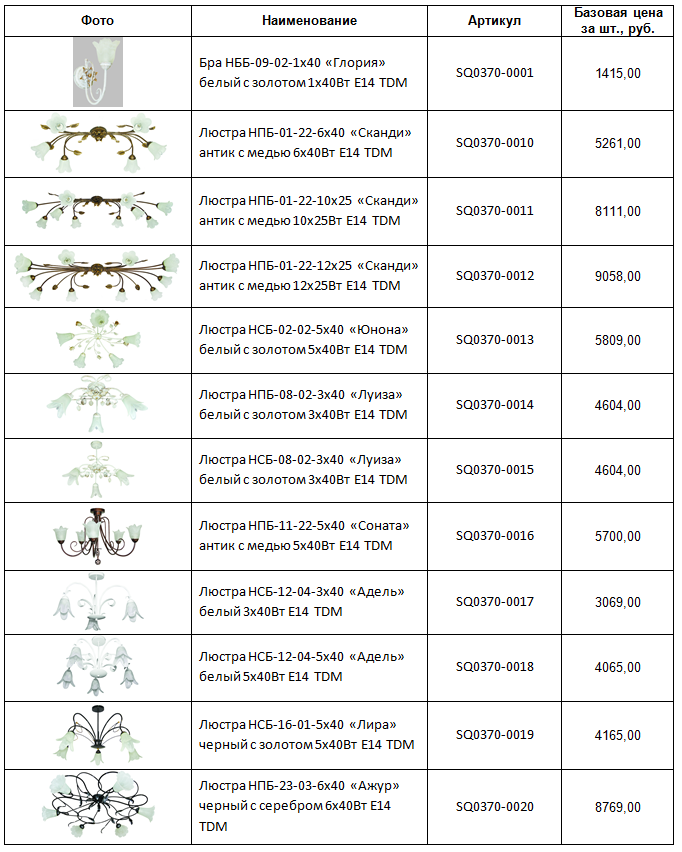  Минимальная норма отгрузки – 1 шт.Самую актуальную информацию о ценах и наличии на складе вы можете узнать, пройдя по ссылке: http://tdme.ru/download/zayavka77.xlsДополнительную информацию по ценам и условиям сотрудничества вы можете получить у сотрудников Департамента продаж по телефонам: +7 (495) 727-32-14, (495) 640-32-14 и по бесплатному телефону 8 (800) 700-63-26 (для звонков на территории РФ).